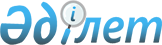 "2015-2017 жылдарға арналған Зайсан ауданының бюджеті туралы" 2014 жылғы 23 желтоқсандағы № 29-2 Зайсан аудандық мәслихатының шешіміне өзгерістер енгізу туралы
					
			Күшін жойған
			
			
		
					Шығыс Қазақстан облысы Зайсан аудандық мәслихатының 2015 жылғы 19 қазандағы N 39-1 шешімі. Шығыс Қазақстан облысының Әділет департаментінде 2015 жылғы 22 қазанда N 4188 болып тіркелді. Күші жойылды - Шығыс Қазақстан облысы Зайсан аудандық мәслихатының 2015 жылғы 23 желтоқсандағы N 41-1 шешімімен      Ескерту. Күші жойылды - Шығыс Қазақстан облысы Зайсан аудандық мәслихатының 23.12.2015 № 41-1 шешімімен (01.01.2016 бастап қолданысқа енгізіледі).

      РҚАО-ның ескертпесі.

      Құжаттың мәтінінде түпнұсқаның пунктуациясы мен орфографиясы сақталған.

      2008 жылғы 4 желтоқсандағы Қазақстан Республикасының Бюджет Кодексінің 109-бабына, "Қазақстан Республикасындағы жергілікті мемлекеттік басқару және өзін-өзі басқару туралы" 2001 жылғы 23 қаңтардағы Қазақстан Республикасының Заңының 6-бабы 1-тармағының 1) тармақшасына, Шығыс Қазақстан облыстық мәслихатының "2015-2017 жылдарға арналған облыстық бюджет туралы" Шығыс Қазақстан облыстық мәслихатының 2014 жылғы 10 желтоқсандағы № 24/289-V шешіміне өзгерістер енгізу туралы" 2015 жылғы 7 қазандағы №32/379-V (нормативтік құқықтық актілерді мемлекеттік тіркеу Тізілімінде 4173 нөмірімен тіркелген) шешіміне сәйкес Зайсан аудандық мәслихаты ШЕШТІ:

      "2015-2017 жылдарға арналған Зайсан ауданының бюджеті туралы" 2014 жылғы 23 желтоқсандағы № 29-2 шешіміне (нормативтік құқықтық актілерді мемлекеттік тіркеу Тізілімінде 3612 нөмірімен тіркелген, аудандық "Достық" газетінің 2015 жылғы 24 қаңтардағы № 7 жарияланған) келесі өзгерістер енгізілсін:

      1-тармақ жаңа редакцияда жазылсын:

      "1. 2015-2017 жылдарға арналған аудандық бюджет тиісінше 1, 2 және 3 қосымшаларға сәйкес, соның ішінде 2015 жылға мынадай көлемдерде бекітілсін:

      1) кірістер – 4483101,3 мың теңге, соның ішінде:

      салықтық түсімдер - 775067 мың теңге;

      салықтық емес түсімдер - 44747 мың теңге;

      негізгі капиталды сатудан түсетін түсімдер – 42810 мың теңге;

      трансферттердің түсімдері – 3620477,3 мың теңге;

      2) шығындар – 4577472,4 мың теңге;

      3) таза бюджеттік кредиттеу – 25548 мың теңге, соның ішінде:

       бюджеттік кредиттер – 29529 мың теңге;

       бюджеттік кредиттерді өтеу – 3981 мың теңге;

      4) қаржы активтерімен жасалатын операциялар бойынша сальдо – 0 мың теңге;

      5) бюджет тапшылығы (профициті) – -119919,1 мың теңге;

      6) бюджет тапшылығын қаржыландыру (профицитті пайдалану) – 119919,1 мың теңге;

      қарыздар түсімі – 29529 мың теңге;

      қарыздарды өтеу – 3981 мың теңге;

       бюджет қаражатының пайдаланатын қалдықтары – 94371,1 мың теңге."; 

      5-тармақ жаңа редакцияда жазылсын:

      "5. Ауданның жергілікті атқарушы органының 2015 жылға арналған резерві 13116 мың теңге мөлшерінде бекітілсін.";

      7-тармақ жаңа редакцияда жазылсын:

      "7. 2015 жылға арналған аудандық бюджетте 5-қосымшаға сәйкес облыстық бюджеттен 517224,3 мың теңге сомасында трансферттер көзделгені ескерілсін.";

      8-тармақ жаңа редакцияда жазылсын:

      "8. 2015 жылға арналған аудандық бюджетте 6-қосымшаға сәйкес облыстық бюджеттен 1120239 мың теңге сомасында трансферттер көзделгені ескерілсін.";

       аудандық мәслихаттың 2014 жылғы 23 желтоқсандағы № 29-2 шешімінің 1, 5, 6, 7-қосымшалары осы шешімнің 1, 2, 3, 4-қосымшаларына сәйкес жаңа редакцияда жазылсын. 

      2. Осы шешім 2015 жылғы 1 қаңтардан бастап қолданысқа енгізіледі.

 2015 жылға арналған аудандық бюджет 2015 жылға облыстық бюджеттен берілген трансферттер 2015 жылға республикалық бюджеттен берілген трансферттер 2015 жылға аудандық маңызы бар қала, ауылдық округтердің бюджеттік бағдарламалары            мың теңге

      кестенің жалғасы:


					© 2012. Қазақстан Республикасы Әділет министрлігінің «Қазақстан Республикасының Заңнама және құқықтық ақпарат институты» ШЖҚ РМК
				
      Сессия төрағасы

М.Ануаров

      Аудандық мәслихат хатшысы

 Д.Ыдырышев
Зайсан аудандық мәслихатының
2015 жылғы 19 қазандағы №39-1 
шешіміне 1-қосымшаЗайсан аудандық мәслихатының
2014 жылғы 23 желтоқсандағы 
№ 29-2 шешіміне 1-қосымшаСанаты

Санаты

Санаты

Санаты

Сома (мың теңге)

Сыныбы

Сыныбы

Сыныбы

Сома (мың теңге)

Iшкi сыныбы

Iшкi сыныбы

Сома (мың теңге)

Кірістер атаулары

Сома (мың теңге)

I. КІРІСТЕР

4483101,3

1

Салықтық түсімдер

775067

01

Табыс салығы

207060

2

Жеке табыс салығы

207060

03

Әлеуметтiк салық

150378

1

Әлеуметтік салық

150378

04

Меншiкке салынатын салықтар

385473

1

Мүлiкке салынатын салықтар

316657

3

Жер салығы

9279

4

Көлiк құралдарына салынатын салық

56637

5

Бірыңғай жер салығы

2900

05

Тауарларға, жұмыстарға және қызметтерге салынатын iшкi салықтар

27838

2

Акциздер

2987

3

Табиғи және басқа ресурстарды пайдаланғаны үшiн түсетiн түсiмдер

7400

4

Кәсiпкерлiк және кәсiби қызметтi жүргiзгенi үшiн алынатын алымдар

17401

5

Ойын бизнесіне салық

50

08

Заңдық маңызы бар әрекеттерді жасағаны және (немесе) оған уәкілеттігі бар мемлекеттік органдар немесе лауазымды адамдар құжаттар бергені үшін алынатын міндетті төлемдер

4318

1

Мемлекеттік баж

4318

2

Салықтық емес түсiмдер

44747

01

Мемлекеттік меншіктен түсетін кірістер

5644

5

Мемлекет меншігіндегі мүлікті жалға беруден түсетін кірістер

5638

7

Мемлекеттік бюджеттен берілген кредиттер бойынша сыйақылар

6

06

Басқа да салықтық емес түсiмдер

39103

1

Басқа да салықтық емес түсiмдер

39103

3

Негізгі капиталды сатудан түсетін түсімдер

42810

03

Жердi және материалдық емес активтердi сату

42810

1

Жерді сату

42810

4

Трансферттердің түсімдері

3620477,3

02

Мемлекеттік басқарудың жоғары тұрған органдарынан түсетін трансферттер

3620477,3

2

Облыстық бюджеттен түсетін трансферттер

3620477,3

Функционалдық топ

Функционалдық топ

Функционалдық топ

Функционалдық топ

Функционалдық топ

Сома (мың теңге)

Кіші функция

Кіші функция

Кіші функция

Кіші функция

Сома (мың теңге)

Бюджеттік бағдарлама әкiмшiсi

Бюджеттік бағдарлама әкiмшiсi

Бюджеттік бағдарлама әкiмшiсi

Сома (мың теңге)

Бағдарлама

Бағдарлама

Сома (мың теңге)

Атауы

Сома (мың теңге)

II.ШЫҒЫНДАР

4577472,4

1

Жалпы сипаттағы мемлекеттiк қызметтер 

331011,6

1

Мемлекеттiк басқарудың жалпы функцияларын орындайтын өкiлдi, атқарушы және басқа органдар

247103,1

112

Аудан (облыстық маңызы бар қала) мәслихатының аппараты

15603

001

Аудан (облыстық маңызы бар қала) мәслихатының қызметін қамтамасыз ету жөніндегі қызметтер

15603

122

Аудан (облыстық маңызы бар қала) әкiмінің аппараты

84914

001

Аудан (облыстық маңызы бар қала) әкімінің қызметін қамтамасыз ету жөніндегі қызметтер

83920

003

Мемлекеттік органның күрделі шығыстары

994

123

Қаладағы аудан, аудандық маңызы бар қала, кент, ауыл, ауылдық округ әкімінің аппараты

146586,1

001

Қаладағы аудан, аудандық маңызы бар қала, кент, ауыл, ауылдық округ әкімінің қызметін қамтамасыз ету жөніндегі қызметтер

140096,1

022

Мемлекеттік органның күрделі шығыстары

6490

2

Қаржылық қызмет

2271,5

459

Ауданның (облыстық маңызы бар қаланың) экономика және қаржы бөлімі

2271,5

003

Салық салу мақсатында мүлікті бағалауды жүргізу

1071,5

010

Жекешелендіру, коммуналдық меншікті басқару, жекешелендіруден кейінгі қызмет және осыған байланысты дауларды реттеу 

1200

9

Жалпы сипаттағы өзге де мемлекеттiк қызметтер

81637

454

Ауданның (облыстық маңызы бар қаланың) кәсіпкерлік және ауыл шаруашылығы бөлімі

19409

001

Жергілікті деңгейде кәсіпкерлікті және ауыл шаруашылығын дамыту саласындағы мемлекеттік саясатты іске асыру жөніндегі қызметтер

19309

007

Мемлекеттік органның күрделі шығыстары

100

459

Ауданның (облыстық маңызы бар қаланың) экономика және қаржы бөлімі

31522

001

Ауданның (облыстық маңызы бар қаланың) экономикалық саясаттын қалыптастыру мен дамыту, мемлекеттік жоспарлау, бюджеттік атқару және коммуналдық меншігін басқару саласындағы мемлекеттік саясатты іске асыру жөніндегі қызметтер

30507

015

Мемлекеттік органның күрделі шығыстары

1015

495

Ауданның (облыстық маңызы бар қаланың) сәулет, құрылыс, тұрғын үй-коммуналдық шаруашылығы, жолаушылар көлігі және автомобиль жолдары бөлімі

30706

001

Жергілікті деңгейде сәулет, құрылыс, тұрғын үй-коммуналдық шаруашылық, жолаушылар көлігі және автомобиль жолдары саласындағы мемлекеттік саясатты іске асыру жөніндегі қызметтер

30556

003

Мемлекеттік органның күрделі шығыстары

150

2

Қорғаныс

15829

1

Әскери мұқтаждар

13287

122

Аудан (облыстық маңызы бар қала) әкімінің аппараты

13287

005

Жалпыға бірдей әскери міндетті атқару шеңберіндегі іс-шаралар

13287

2

Төтенше жағдайлар жөніндегі жұмыстарды ұйымдастыру

2542

122

Аудан (облыстық маңызы бар қала) әкімінің аппараты

2542

006

Аудан (облыстық маңызы бар қала) ауқымындағы төтенше жағдайлардың алдын алу және оларды жою

1364

007

Аудандық (қалалық) ауқымдағы дала өрттерінің, сондай-ақ мемлекеттік өртке қарсы қызмет органдары құрылмаған елдi мекендерде өрттердің алдын алу және оларды сөндіру жөніндегі іс-шаралар

1178

3

Қоғамдық тәртіп, қауіпсіздік, құқықтық, сот, қылмыстық-атқару қызметі

1392

9

Қоғамдық тәртіп және қауіпсіздік саласындағы өзге де қызметтер

1392

495

Ауданның (облыстық маңызы бар қаланың) сәулет, құрылыс, тұрғын үй-коммуналдық шаруашылығы, жолаушылар көлігі және автомобиль жолдары бөлімі

1392

019

Елдi мекендерде жол қозғалысы қауiпсiздiгін қамтамасыз ету

1392

4

Бiлiм беру

2129402,2

1

Мектепке дейiнгi тәрбие және оқыту

193539

464

Ауданның (облыстық маңызы бар қаланың) білім бөлімі

193539

009

Мектепке дейінгі тәрбие мен оқыту ұйымдарының қызметін қамтамасыз ету

57758

040

Мектепке дейінгі білім беру ұйымдарында мемлекеттік білім беру тапсырысын іске асыруға

135781

2

Бастауыш, негізгі орта және жалпы орта білім беру

1749267,2

464

Ауданның (облыстық маңызы бар қаланың) білім бөлімі

1709725,2

003

Жалпы білім беру

1648531,2

006

Балаларға қосымша білім беру

61194

457

Ауданның (облыстық маңызы бар қаланың) мәдениет, тілдерді дамыту, дене шынықтыру және спорт бөлімі

39542

017

Балалар мен жасөспірімдерге спорт бойынша қосымша білім беру

39542

9

Бiлiм беру саласындағы өзге де қызметтер

186596

464

Ауданның (облыстық маңызы бар қаланың) білім бөлімі

96635

001

Жергілікті деңгейде білім беру саласындағы мемлекеттік саясатты іске асыру жөніндегі қызметтер

7944

004

Ауданның (облыстык маңызы бар қаланың) мемлекеттік білім беру мекемелерінде білім беру жүйесін ақпараттандыру

200

005

Ауданның (облыстык маңызы бар қаланың) мемлекеттік білім беру мекемелер үшін оқулықтар мен оқу-әдiстемелiк кешендерді сатып алу және жеткізу

40951

015

Жетім баланы (жетім балаларды) және ата-аналарының қамқорынсыз қалған баланы (балаларды) күтіп-ұстауға қамқоршыларға (қорғаншыларға) ай сайынғы ақшалай қаражат төлемі

16699

022

Жетім баланы (жетім балаларды) және ата-анасының қамқорлығынсыз қалған баланы (балаларды) асырап алғаны үшін Қазақстан азаматтарына біржолғы ақша қаражатын төлеуге арналған төлемдер

745

067

Ведомстволық бағыныстағы мемлекеттік мекемелерінің және ұйымдарының күрделі шығыстары

30096

495

Ауданның (облыстық маңызы бар қаланың) сәулет, құрылыс, тұрғын үй-коммуналдық шаруашылығы, жолаушылар көлігі және автомобиль жолдары бөлімі

89961

037

Білім беру объектілерін салу және реконструкциялау

89961

6

Әлеуметтiк көмек және әлеуметтiк қамсыздандыру

290694

2

Әлеуметтiк көмек

191967

451

Ауданның (облыстық маңызы бар қаланың) жұмыспен қамту және әлеуметтік бағдарламалар бөлімі

191967

002

Жұмыспен қамту бағдарламасы

20285

004

Ауылдық жерлерде тұратын денсаулық сақтау, білім беру, әлеуметтік қамтамасыз ету, мәдениет, спорт және ветеринар мамандарына отын сатып алуға Қазақстан Республикасының заңнамасына сәйкес әлеуметтік көмек көрсету

9340

005

Мемлекеттік атаулы әлеуметтік көмек 

18631

006

Тұрғын үйге көмек көрсету

2200

007

Жергілікті өкілетті органдардың шешімі бойынша мұқтаж азаматтардың жекелеген топтарына әлеуметтік көмек

56175

014

Мұқтаж азаматтарға үйде әлеуметтiк көмек көрсету

30750

016

18 жасқа дейінгі балаларға мемлекеттік жәрдемақылар

28450

017

Мүгедектерді оңалту жеке бағдарламасына сәйкес, мұқтаж мүгедектерді міндетті гигиеналық құралдармен және ымдау тілі мамандарының қызмет көрсетуін, жеке көмекшілермен қамтамасыз ету 

2899

023

Жұмыспен қамту орталықтарының қызметін қамтамасыз ету

2133

052

Ұлы Отан соғысындағы Жеңістің жетпіс жылдығына арналған іс-шараларды өткізу

21104

9

Әлеуметтiк көмек және әлеуметтiк қамтамасыз ету салаларындағы өзге де қызметтер

98727

451

Ауданның (облыстық маңызы бар қаланың) жұмыспен қамту және әлеуметтік бағдарламалар бөлімі

98727

001

Жергілікті деңгейде халық үшін әлеуметтік бағдарламаларды жұмыспен қамтуды қамтамасыз етуді іске асыру саласындағы мемлекеттік саясатты іске асыру жөніндегі қызметтер 

24834

011

Жәрдемақыларды және басқа да әлеуметтік төлемдерді есептеу, төлеу мен жеткізу бойынша қызметтерге ақы төлеу

1704

021

Мемлекеттік органның күрделі шығыстары

220

025

Өрлеу жобасы бойынша келісілген қаржылай көмекті енгізу

67944

050

Мүгедектердің құқықтарын қамтамасыз ету және өмір сүру сапасын жақсарту жөніндегі іс-шаралар жоспарын іске асыру

4025

7

Тұрғын үй-коммуналдық шаруашылық

215868,2

1

Тұрғын үй шаруашылығы

37828,8

123

Қаладағы аудан, аудандық маңызы бар қала, кент, ауыл, ауылдық округ әкімінің аппараты

2556

027

Жұмыспен қамту 2020 жол картасы бойынша қалаларды және ауылдық елді мекендерді дамыту шеңберінде объектілерді жөндеу және абаттандыру

2556

464

Ауданның (облыстық маңызы бар қаланың) білім бөлімі

2461

026

Жұмыспен қамту 2020 жол картасы бойынша қалаларды және ауылдық елді мекендерді дамыту шеңберінде объектілерді жөндеу

2461

495

Ауданның (облыстық маңызы бар қаланың) сәулет, құрылыс, тұрғын үй-коммуналдық шаруашылығы, жолаушылар көлігі және автомобиль жолдары бөлімі

32811,8

008

Мемлекеттік тұрғын үй қорының сақталуын ұйымдастыру

5162

042

Жұмыспен қамту 2020 жол картасы бойынша қалаларды және ауылдық елді мекендерді дамыту шеңберінде объектілерді жөндеу және абаттандыру

2579,8

072

Жұмыспен қамту 2020 жол картасы шеңберінде қызметтік тұрғын үй салу, инженерлік-коммуникациялық инфрақұрылымды дамыту және жастарға арналған жатақханаларды салуға, салып бітіру

25070

2

Коммуналдық шаруашылық

69233,2

495

Ауданның (облыстық маңызы бар қаланың) сәулет, құрылыс, тұрғын үй-коммуналдық шаруашылығы, жолаушылар көлігі және автомобиль жолдары бөлімі

69233,2

014

Сумен жабдықтау және су бұру жүйесін дамыту 

40001,3

016

Сумен жабдықтау және су бұру жүйесінің жұмыс істеуі

29231,9

3

Елді-мекендерді абаттандыру

108806,2

123

Қаладағы аудан, аудандық маңызы бар қала, кент, ауыл, ауылдық округ әкімінің аппараты

108403,2

008

Елді мекендердегі көшелерді жарықтандыру

26185

009

Елді мекендердің санитариясын қамтамасыз ету

11392

010

Жерлеу орындарын ұстау және туыстары жоқ адамдарды жерлеу

200

011

Елді мекендерді абаттандыру мен көгалдандыру

70626,2

495

Ауданның (облыстық маңызы бар қаланың) сәулет, құрылыс, тұрғын үй-коммуналдық шаруашылығы, жолаушылар көлігі және автомобиль жолдары бөлімі

403

031

Елдi мекендердiң санитариясын қамтамасыз ету

403

8

Мәдениет, спорт, туризм және ақпараттық кеңістiк

534835,7

1

Мәдениет саласындағы қызмет

264024,6

457

Ауданның (облыстық маңызы бар қаланың) мәдениет, тілдерді дамыту, дене шынықтыру және спорт бөлімі

113856,6

003

Мәдени-демалыс жұмысын қолдау

113856,6

495

Ауданның (облыстық маңызы бар қаланың) сәулет, құрылыс, тұрғын үй-коммуналдық шаруашылығы, жолаушылар көлігі және автомобиль жолдары бөлімі

150168

036

Мәдениет объектілерін дамыту

150168

2

Спорт 

202761,1

457

Ауданның (облыстық маңызы бар қаланың) мәдениет, тілдерді дамыту, дене шынықтыру және спорт бөлімі

95109

008

Ұлттық және бұқаралық спорт түрлерін дамыту

78913

009

Аудандық (облыстық маңызы бар қалалық) деңгейде спорттық жарыстар өткiзу

5120

010

Әртүрлi спорт түрлерi бойынша аудан (облыстық маңызы бар қала) құрама командаларының мүшелерiн дайындау және олардың облыстық спорт жарыстарына қатысуы

11076

495

Ауданның (облыстық маңызы бар қаланың) сәулет, құрылыс, тұрғын үй-коммуналдық шаруашылығы, жолаушылар көлігі және автомобиль жолдары бөлімі

107652,1

021

Cпорт объектілерін дамыту 

107652,1

3

Ақпараттық кеңiстiк

21421

456

Ауданның (облыстық маңызы бар қаланың) ішкі саясат бөлімі

5500

002

Мемлекеттік ақпараттық саясат жүргізу жөніндегі қызметтер

5500

457

Ауданның (облыстық маңызы бар қаланың) мәдениет, тілдерді дамыту, дене шынықтыру және спорт бөлімі

15921

006

Аудандық (қалалық) кiтапханалардың жұмыс iстеуi

15627

007

Мемлекеттік тілді және Қазақстан халықтарының басқа да тілдерін дамыту

294

9

Мәдениет, спорт, туризм және ақпараттық кеңістікті ұйымдастыру жөніндегі өзге де қызметтер

46629

456

Ауданның (облыстық маңызы бар қаланың) ішкі саясат бөлімі

27927

001

Жергілікті деңгейде ақпарат, мемлекеттілікті нығайту және азаматтардың әлеуметтік сенімділігін қалыптастыру саласында мемлекеттік саясатты іске асыру жөніндегі қызметтер

19199

003

Жастар саясаты саласында іс-шараларды іске асыру

8373

006

Мемлекеттік органның күрделі шығыстары

355

457

Ауданның (облыстық маңызы бар қаланың) мәдениет, тілдерді дамыту, дене шынықтыру және спорт бөлімі

18702

001

Жергілікті деңгейде мәдениет, тілдерді дамыту, дене шынықтыру және спорт саласында мемлекеттік саясатты іске асыру жөніндегі қызметтер

12749

032

Ведомстволық бағыныстағы мемлекеттік мекемелерінің және ұйымдарының күрделі шығыстары

5953

10

Ауыл, су, орман, балық шаруашылығы, ерекше қорғалатын табиғи аумақтар, қоршаған ортаны және жануарлар дүниесін қорғау, жер қатынастары

151049,5

1

Ауыл шаруашылығы

56742,5

459

Ауданның (облыстық маңызы бар қаланың) экономика және қаржы бөлімі

3875,5

099

Мамандардың әлеуметтік көмек көрсетуі жөніндегі шараларды іске асыру

3875,5

473

Ауданның (облыстық маңызы бар қаланың) ветеринария бөлімі

52867

001

Жергілікті деңгейде ветеринария саласындағы мемлекеттік саясатты іске асыру жөніндегі қызметтер

18240

007

Қаңғыбас иттер мен мысықтарды аулауды және жоюды ұйымдастыру

1300

008

Алып қойылатын және жойылатын ауру жануарлардың, жануарлардан алынатын өнімдер мен шикізаттың құнын иелеріне өтеу

19470

009

Жануарлардың энзоотиялық аурулары бойынша ветеринариялық іс-шараларды жүргізу

13857

6

Жер қатынастары

10584

463

Ауданның (облыстық маңызы бар қаланың) жер қатынастары бөлімі

10584

001

Аудан (облыстық маңызы бар қала) аумағында жер қатынастарын реттеу саласындағы мемлекеттік саясатты іске асыру жөніндегі қызметтер

10584

9

Ауыл, су, орман, балық шаруашылығы және қоршаған ортаны қорғау және жер қатынастары саласындағы басқа да қызметтер

83723

473

Ауданның (облыстық маңызы бар қаланың) ветеринария бөлімі

83723

011

Эпизоотияға қарсы іс-шаралар жүргізу

83723

11

Өнеркәсіп, сәулет, қала құрылысы және құрылыс қызметі

8000

2

Сәулет, қала құрылысы және құрылыс қызметі

8000

495

Ауданның (облыстық маңызы бар қаланың) сәулет, құрылыс, тұрғын үй-коммуналдық шаруашылығы, жолаушылар көлігі және автомобиль жолдары бөлімі

8000

005

Аудан аумағының қала құрылысын дамытудың кешенді схемаларын және елді мекендердің бас жоспарларын әзірлеу

8000

12

Көлiк және коммуникация

94978,6

1

Автомобиль көлiгi

63309,6

123

Қаладағы аудан, аудандық маңызы бар қала, кент, ауыл, ауылдық округ әкімінің аппараты

43309,6

013

Аудандық маңызы бар қалаларда, кенттерде, ауылдарда , ауылдық округтерде автомобиль жолдарының жұмыс істеуін қамтамасыз ету

43309,6

495

Ауданның (облыстық маңызы бар қаланың) сәулет, құрылыс, тұрғын үй-коммуналдық шаруашылығы, жолаушылар көлігі және автомобиль жолдары бөлімі

20000

023

Автомобиль жолдарының жұмыс істеуін қамтамасыз ету

20000

9

Көлік және коммуникациялар саласындағы өзге де қызметтер

31669

495

Ауданның (облыстық маңызы бар қаланың) сәулет, құрылыс, тұрғын үй-коммуналдық шаруашылығы, жолаушылар көлігі және автомобиль жолдары бөлімі

31669

024

Кентiшiлiк (қалаiшiлiк), қала маңындағы және ауданiшiлiк қоғамдық жолаушылар тасымалдарын ұйымдастыру

31669

13

Басқалар

783691,4

9

Басқалар

783691,4

123

Қаладағы аудан, аудандық маңызы бар қала, кент, ауыл, ауылдық округ әкімінің аппараты

17898,4

040

"Өңірлерді дамыту" Бағдарламасы шеңберінде өңірлерді экономикалық дамытуға жәрдемдесу бойынша шараларды іске асыру

17898,4

464

Ауданның (облыстық маңызы бар қаланың) білім бөлімі

2677

041

"Өңірлерді дамыту" Бағдарламасы шеңберінде өңірлерді экономикалық дамытуға жәрдемдесу бойынша шараларды іске асыру

2677

459

Ауданның (облыстық маңызы бар қаланың) экономика және қаржы бөлімі

13116

012

Ауданның (облыстық маңызы бар қаланың) жергілікті атқарушы органының резерві 

13116

495

Ауданның (облыстық маңызы бар қаланың) сәулет, құрылыс, тұрғын үй-коммуналдық шаруашылығы, жолаушылар көлігі және автомобиль жолдары бөлімі

750000

044

Өңірлерді дамытудың 2020 жылға дейінгі бағдарламасы шеңберінде инженерлік инфрақұрылымды дамыту

750000

14

Борышқа қызмет көрсету

6

1

Борышқа қызмет көрсету

6

459

Ауданның (облыстық маңызы бар қаланың) экономика және қаржы бөлімі

6

021

Жергілікті атқарушы органдардың облыстық бюджеттен қарыздар бойынша сыйақылар мен өзге де төлемдерді төлеу бойынша борышына қызмет көрсету

6

15

Трансферттер

20714,2

1

Трансферттер

20714,2

459

Ауданның (облыстық маңызы бар қаланың) экономика және қаржы бөлімі

20714,2

006

Нысаналы пайдаланылмаған (толық пайдаланылмаған) трансферттерді қайтару

20714,2

III.ТАЗА БЮДЖЕТТІК КРЕДИТТЕУ

25548

Бюджеттік кредиттер

29529

10

Ауыл, су, орман, балық шаруашылығы, ерекше қорғалатын табиғи аумақтар, қоршаған ортаны және жануарлар дүниесін қорғау, жер қатынастары

29529

1

Ауыл шаруашылығы

29529

459

Ауданның (облыстық маңызы бар қаланың) экономика және қаржы бөлімі

29529

018

Мамандарды әлеуметтік қолдау шараларын іске асыруға берілетін бюджеттік кредиттер

29529

5

Бюджеттік кредиттерді өтеу

3981

01

Бюджеттік кредиттерді өтеу

3981

1

Мемлекеттік бюджеттен берілген бюджеттік кредиттерді өтеу

3981

IV. ҚАРЖЫ АКТИВТЕРІМЕН ЖАСАЛАТЫН ОПЕРАЦИЯЛАР БОЙЫНША САЛЬДО

0

Қаржы активтерін сатып алу

0

Мемлекеттің қаржы активтерін сатудан түсетін түсімдер

0

V.БЮДЖЕТ ТАПШЫЛЫҒЫ (ПРОФИЦИТ)

-119919,1

VI.БЮДЖЕТ ТАПШЫЛЫҒЫН ҚАРЖЫЛАНДЫРУ (ПРОФИЦИТТІ ПАЙДАЛАНУ)

119919,1

7

Қарыздар түсімі

29529

01

Мемлекеттік ішкі қарыздар

29529

2

Қарыз алу келісім-шарттары

29529

16

Қарыздарды өтеу

3981

1

Қарыздарды өтеу

3981

459

Ауданның (облыстық маңызы бар қаланың) экономика және қаржы бөлімі

3981

005

Жергілікті атқарушы органның жоғары тұрған бюджет алдындағы борышын өтеу

3981

8

Бюджет қаражаттарының пайдаланылатын қалдықтары

94371,1

01

Бюджет қаражаты қалдықтары

94371,1

1

Бюджет қаражатының бос қалдықтары

94371,1

Зайсан аудандық мәслихатының 
2015 жылғы 19 қазандағы
 № 39-1 шешіміне 2 қосымшаЗайсан аудандық мәслихатының
2014 жылғы 23 желтоқсандағы 
№ 29-2 шешіміне 5 қосымшар/с

Атауы

Шығыстар сомасы (мың теңге)

1

Мұқтаж азаматтардың жекелеген топтарына әлеуметтік көмекке

48215

2

Сумен жабдықтау және су бұру жүйесін дамытуға 

40001,3

3

Мәдениет объектілерін дамытуға

150168

4

Cпорт объектілерін дамытуға 

75352

5

Газ тасымалдау жүйесін дамытуға 

89961

6

Балалар мен жасөспірімдерге спорт бойынша қосымша білім беруге

38298

7

Алып қойылатын және жойылатын ауру жануарлардың, жануарлардан алынатын өнімдер мен шикізаттың құнын иелеріне өтеуге

19470

8

Ветеринарлық препараттарды қолдану

13840

9

Ветеринарлық препараттарды уақытша сақтау

17

10

Облыстық бюджеттен аудан бюджеттеріне ағымдағы трансферттер 

14166

11

Ұлы Отан соғысындағы Жеңістің жетпіс жылдығына арналған іс-шараларды өткізуге

2666

12

Жұмыспен қамту 2020 жол картасы шеңберінде қызметтік тұрғын үй салу, инженерлік-коммуникациялық инфрақұрылымды дамыту және жастарға арналған жатақханаларды салуға, салып бітіру

25070

Жиыны

517224,3

Зайсан аудандық мәслихатының
2015 жылғы 19 қазандағы
 № 39-1 шешіміне 3 қосымшаЗайсан аудандық мәслихатының
2014 жылғы 23 желтоқсандағы
 № 29-2 шешіміне 6 қосымшар/с

Атауы

Шығыстар сомасы (мың теңге)

1

Мектепке дейінгі білім беру ұйымдарында мемлекеттік білім беру тапсырысын іске асыруға

135781

2

Үш деңгейлі жүйе бойынша біліктілікті арттырудан өткен мұғалімдерге төленетін еңбекақыны арттыруға

50300

3

Халықты әлеуметтік қорғауға және оған көмек көрсетуге

46454

4

Профилактикалық дезинсекция мен дератизация жүргізуге (инфекциялық және паразиттік аурулардың табиғи ошақтарының аумағындағы, сондай-ақ инфекциялық және паразиттік аурулардың ошақтарындағы дезинсекция мен дератизацияны қоспағанда)

403

5

Өңірлерді дамытудың 2020 жылға дейінгі бағдарламасы шеңберінде инженерлік инфрақұрылымды дамытуға

750000

6

Ұлы Отан соғысындағы Жеңістің жетпіс жылдығына арналған іс-шараларды өткізуге

16288

7

Мемлекеттік мекемелердің мемлекеттік қызметшілері болып табылмайтын жұмыскерлеріне, сондай-ақ жергілікті бюджеттен қаржыландырылатын мемлекеттік кәсіпорындардың қызметкерлеріне еңбекақы төлеу жүйесінің жаңа моделі бойынша еңбекақы төлеуге және олардың лауазымдық айлықақыларына ерекше еңбек жағдайлары үшін ай сайынғы үстемеақы төлеуге

115064

8

Агроөнеркәсіптік кешеннің жергілікті атқарушы органдарының бөлімшелерін ұстауға

4855

9

Азаматтық хал актілерін тіркеу бөлімдерінің штат санын ұстауға

1094

Жиыны

1120239

Зайсан аудандық мәслихатының2015 жылғы 19 қазандағы №39-1 шешіміне 4- қосымшаЗайсан аудандық мәслихатының2014 жылғы 23 желтоқсандағы №29-2 шешіміне 7- қосымшаҚала, ауыл округ әкімдерінің атауы

Қаладағы аудан, аудандық маңызы бар қала, кент, ауыл, ауылдық округ әкімінің аппараты

Мемлекеттік органның күрделі шығыстары

Елді мекендердегі көшелерді жарықтандыру

Елді мекендердің санитариясын қамтамасыз ету

Жерлеу орындарын ұстау және туысы жоқ адамдарды жерлеу

001 000

022000

008 000

009 000

010 000

Зайсан қаласының әкімі

30063,6

5242

15410

7000

200

Айнабұлақ а/о әкімі

14917

150

1383

815

Біржан а/о әкімі

13422

150

901

300

Дайыр а/о әкімі

13510

150

1518

498

Қарабұлақ а/о әкімі

12826

198

1474

937

Қаратал а/о әкімі

17355

150

1593

800

Кенсай а/о әкімі

12934

150

1036

268

Сартерек а/о әкімі

12787

150

921

268

Шілікті а/о әкімі

12281,5

150

1949

506

Барлығы

140096,1

6490

26185

11392

200

Қала, ауыл округ әкімдерінің атауы

Елді мекендерді абаттандыру мен көгалдандыру

Аудандық маңызы бар қалаларда, кенттерде, ауылдарда, ауылдық округтерде автомобиль жолдарының жұмыс істеуін қамтамасыз ету

Жұмыспен қамту 2020 жол картасы бойынша қалаларды және ауылдық елді мекендерді дамыту шеңберінде объектілерді жөндеу және абаттандыру

"Өңірлерді дамыту" Бағдарламасы шеңберінде өңірлерді экономикалық дамытуға жәрдемдесу бойынша шараларды іске асыру

011 000

013000

027000

040000

Зайсан қаласының әкімі

70626,2

41005,6

2556

Айнабұлақ а/о әкімі

268

1892,8

Біржан а/о әкімі

300

1354,5

Дайыр а/о әкімі

300

1891,7

Қарабұлақ а/о әкімі

300

2217,6

Қаратал а/о әкімі

300

4015

Кенсай а/о әкімі

268

2240

Сартерек а/о әкімі

268

2562

Шілікті а/о әкімі

300

1724,8

Барлығы

70626,2

43309,6

2556

17898,4

